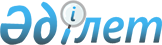 О внесении изменения в Закон Республики Казахстан "О гарантированном трансферте из Национального фонда Республики Казахстан на 2019 – 2021 годы"Закон Республики Казахстан от 13 апреля 2019 года № 245-VІ ЗРК.
      Статья 1. Внести в Закон Республики Казахстан от 30 ноября 2018 года "О гарантированном трансферте из Национального фонда Республики Казахстан на 2019 – 2021 годы" (Ведомости Парламента Республики Казахстан, 2018 г., № 21, cт.76) следующее изменение:    
      абзац второй статьи 1 изложить в следующей редакции:     
      "2019 год – 2 700 000 000 тысяч тенге;".     
      Статья 2. Настоящий Закон вводится в действие с 1 января 2019 года.     
					© 2012. РГП на ПХВ «Институт законодательства и правовой информации Республики Казахстан» Министерства юстиции Республики Казахстан
				
      Президент     
Республики Казахстан

К. ТОКАЕВ  
